О проведении оздоровительной кампании детей Корткеросского района в 2019 годуВо исполнение  Федерального закона РФ от 6 октября 2003 года № 131-ФЗ «Об общих принципах организации местного самоуправления в Российской Федерации», Правительства Республики Коми от 28 сентября 2012 года № 411 «Об утверждении Государственной программы Республики Коми «Развитие образования»,  приказ Министерства образования, науки и молодежной политики Республики Коми о заключении соглашений о предоставлении субсидий из республиканского бюджета Республики Коми бюджетам муниципальных районов (городских округов) на мероприятия по проведению оздоровительной кампании детей, постановление администрации муниципального образования муниципального района «Корткеросский» от 26.12.2013 года № 2634 «Об утверждении  муниципальной программы муниципального образования муниципального района «Корткеросский» «Развитие образования», в целях качественной организации и проведения оздоровительной кампании детей в 2019 году,  администрация муниципального района «Корткеросский»  постановляет: 1. Определить основные понятия, используемые в настоящем документе:профильный лагерь – форма образовательной и оздоровительной деятельности с творчески одаренными, или социально активными детьми в период каникул с круглосуточным, или дневным пребыванием обучающихся и воспитанников;лагерь с дневным пребыванием – форма оздоровительной и образовательной деятельности в период каникул с обучающимися образовательных организаций, их пребыванием в дневное время с обязательной организацией питания; малозатратные формы отдыха:лагерь труда и отдыха – это малозатратная форма практического приобретения обучающимися трудовых навыков, вовлечение их в общественно полезную деятельность, сочетающуюся с культурной программой, в период каникул с дневным пребыванием  с организацией питания и выдачи заработной платы;площадка временного пребывания – это малозатратная форма организации летнего отдыха по месту жительства на дворовых площадках для детей в дневное и вечернее время с использованием спортивно-оздоровительных, творческих, игровых и других методов работы с несовершеннолетними и без организации питания;туристский поход (маршрут) – прохождение группой обучающихся, активными способами передвижения, определенного участка местности с образовательными, воспитательными, познавательно-исследовательскими, рекреационными, спортивными целями. В зависимости от сложности, продолжительности и протяженности маршрута, походы подразделяются на некатегорийные и категорийные. Некатегорийные походы подразделяются на походы выходного дня и степенные походы. некатегорийный туристский поход – туристский поход с обучающимися, имеющий уменьшенные параметры по протяженности и продолжительности похода по сравнению с категорийными маршрутами и не предъявляющий требования к здоровью обучающихся, в объеме выше требований необходимых для допуска обучающихся к занятиям физической культурой в основной группе. Степенные туристские походы подразделяются на три степени сложности. 2. Ответственность за организацию  и контроль деятельности лагерей с дневным пребыванием и других форм организации отдыха, оздоровления детей и подростков на базе:образовательных организаций несет Управление образования администрации муниципального района «Корткеросский»  в лице начальника Управления;учреждений культуры несет Управление культуры, национальной политики и туризма администрации муниципального района «Корткеросский» в лице начальника управления;учреждений спорта несет Отдел физической культуры, спорта и туризма администрации муниципального района «Корткеросский» в лице заведующего Отделом;3. Наделить Управление образования администрации муниципального района «Корткеросский», Управление  культуры, национальной политики и туризма администрации муниципального района «Корткеросский», как структурные подразделения администрации муниципального района «Корткеросский», полномочиями по организации отдыха, оздоровления и занятости детей.4. Наделить Отдел физической культуры и спорта администрации муниципального района «Корткеросский», как структурное подразделение администрации муниципального района «Корткеросский» полномочиями по организации отдыха, оздоровления и занятости детей-спортсменов.5. Наделить Управление образования администрации муниципального района «Корткеросский» полномочиями по исполнению договора с Государственным автономным учреждением Республики Коми дополнительного образования детей «Республиканский центр детско-юношеского спорта и туризма» «О взаимодействии в сфере организации оздоровления и отдыха детей в 2019 году», а также по исполнению соглашения с Министерством образования Республики Коми «О предоставлении из республиканского бюджета Республики Коми субсидий бюджетам муниципальных районов (городских округов) на мероприятия по проведению оздоровительной кампании детей в 2019 году».6. Обеспечить в приоритетном порядке оздоровление, отдых и занятость детей-сирот и детей, оставшихся без попечения родителей, детей, воспитывающихся в многодетных и малоимущих семьях, детей с ограниченными возможностями здоровья, детей безработных граждан и других категорий детей, находящихся в трудной жизненной ситуации, а также одаренных детей (победителей, призеров и участников городских (районных), республиканских, всероссийских и международных олимпиад, конкурсов, соревнований). 7. Утвердить  Положение мероприятий по обеспечению оздоровления, отдыха и занятости детей и подростков Корткеросского района на 2019 год (Приложение 1).8. Утвердить Положение о формировании групп детей, выезжающих в детские оздоровительные учреждения, профильные лагеря и экскурсионные туры в 2019 году  (Приложение 2).9. Утвердить Положение о формировании групп детей, выезжающих в детские оздоровительные учреждения, из числа детей, находящихся в трудной жизненной ситуации, в 2019 году (Приложение 3).10. Утвердить Положение о порядке расчета, сбора и расходования родительских взносов, предназначенных на летний отдых детей Корткеросского района в 2019 году (Приложение 4).11. Утвердить  об организации в каникулярный период оздоровительного лагеря с дневным пребыванием детей на базе муниципального общеобразовательного учреждения 2019 году (Приложение 5).12. Утвердить Положение о летнем лагере труда и отдыха (Приложение 6).13. Утвердить Положение  о проведении многодневных походов для обучающихся (Приложение 7).14.  Утвердить стоимость набора продуктов питания на 2019 год:14.1. Для детей в лагерях с дневным пребыванием со сроком пребывания не менее 5 рабочих дней в период осенних школьных каникул и не более чем 21 рабочий день пребывания в период летних школьных каникул с организацией двухразового питания - 115,0 рублей в день;14.2. Для детей в многодневных походах с организацией трехразового питания - 180,0 рублей в день;14.3. Для несовершеннолетних в лагерях труда и отдыха с организацией двухразового питания – 115,0 рублей в день.15. Управлению образования администрации муниципального района «Корткеросский» (Ярцевой Н.В.):15.1. Обеспечить выполнение обязательств по исполнению соглашения с Государственным автономным учреждением Республики Коми дополнительного образования детей «Республиканский центр детско-юношеского спорта и туризма» «О взаимодействии в сфере организации оздоровления и отдыха детей в 2019 году»;15.2. Обеспечить при необходимости проведение конкурсных процедур по размещению заказов, связанных с организацией оздоровления и отдыха детей;15.3. Обеспечить исполнение плана мероприятий по обеспечению оздоровления, отдыха и занятости детей и подростков Корткеросского района на 2019 год;15.4. Осуществлять подбор квалифицированных педагогических кадров для сопровождения групп детей в детские оздоровительные учреждения, находящиеся за пределами района;15.5. Обеспечить соблюдение санитарно-эпидемиологических требований, требований пожарной безопасности в оздоровительных лагерях с дневным пребыванием детей, лагерях труда и отдыха, организуемых на базе муниципальных образовательных организаций, при организации многодневных оздоровительных походов;15.6. Сформировать списки групп детей, выезжающих в детские оздоровительные учреждения, профильные лагеря, экскурсионные туры;15.7. Организовать работу по проведению оценки эффективности оздоровления детей и подростков в оздоровительных лагерях с дневным пребыванием детей;15.8. Обеспечить ведение персонифицированного учета детей, охваченных различными видами отдыха по форме (Приложение 7).15.9. Обеспечить своевременное составление и ведение реестра оздоровительных организаций в программном комплексе «АРИСМО РК».16. Отделу физической культуры и спорта администрации муниципального района «Корткеросский» (Карпову К.В.):16.1. Обеспечить исполнение плана мероприятий по обеспечению оздоровления, отдыха и занятости детей-спортсменов Корткеросского района на 2019 год;16.2. Сформировать списки групп детей-спортсменов, выезжающих в детские оздоровительные учреждения;16.3. Обеспечить безопасность детей во время их пребывания в многодневных оздоровительных походах;16.4. Обеспечить ведение персонифицированного учета детей, охваченных различными видами отдыха по форме (Приложение 7);16.5. Списки детей-спортсменов, охваченных различными видами отдыха, направлять в Управление образования ежемесячно, в срок до 10 числа месяца, следующего за отчетным.16.6. Обеспечить проведение площадок временного пребывания (малозатратных форм организации отдыха детей в летний период).17. Управлению культуры, национальной политики и туризма администрации муниципального района «Корткеросский» (Наконечному В.М.):17.1. Обеспечить исполнение плана мероприятий по обеспечению оздоровления, отдыха и занятости детей и подростков Корткеросского района на 2019 год;17.2. Содействовать в организации досуговой работы в детских оздоровительных лагерях.17.3. Обеспечить проведение площадок временного пребывания (малозатратных форм организации отдыха детей в летний период).18. Рекомендовать ГБУЗ РК «Корткеросская центральная районная больница» (Чуркину А.В.):18.1. обеспечить прохождение медицинского обследования детей и сопровождающих их лиц, выезжающих в детские оздоровительные учреждения, а также при оформлении временной занятости несовершеннолетних подростков в летний период, без взимания платы;18.2. обеспечить координацию работы по медицинскому сопровождению детей в оздоровительных лагерях с дневным пребыванием;18.3. обеспечить ведение персонифицированного учета детей, направляемых ГБУЗ РК «Корткеросская центральная районная больница» в санаторные учреждения, по форме (Приложение 7) и предоставлять списки детей по форме  в Управление образования ежемесячно, в срок до 10 числа месяца, следующего за отчетным.19. Рекомендовать отделению МВД России по Корткеросскому району: обеспечить безопасность детей в период пребывания в детских оздоровительных лагерях, а также при перевозке их к месту отдыха и обратно.20. Рекомендовать Главам сельских поселений: обеспечить трудоустройство подростков в каникулярный период.21. Рекомендовать ГБУ РК «Центр по предоставлению государственных услуг в сфере социальной защиты населения Корткеросского района» (Патъровой С.Г.): 21.1. Осуществлять содействие Управлению образования администрации муниципального района «Корткеросский» в подборе детей, находящихся в трудной жизненной ситуации, для направления их в детские оздоровительные учреждения.21.2. Обеспечить проведение площадок временного пребывания (малозатратных форм организации отдыха детей в летний период).22. Координационному Совету по организации оздоровления, отдыха и труда детей и подростков (Сажину К.А.): осуществлять координацию деятельности структурных подразделений администрации муниципального района «Корткеросский», администраций сельских поселений, учреждений по вопросам организации оздоровления, отдыха и занятости несовершеннолетних, проживающих на территории Корткеросского района.23. Настоящее постановление вступает в силу с 01 января 2019 года и подлежит размещению на официальном сайте администрации в информационно-телекоммуникационной сети «Интернет» и в информационном вестнике.24. Контроль за исполнением настоящего постановления оставляю за собой.Врио руководителя  администрации                                             К.Сажин«Кöрткерöс» муниципальнöй районса администрация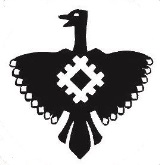 Администрация  муниципального района «Корткеросский»ШУÖМШУÖМШУÖМШУÖМПОСТАНОВЛЕНИЕ ПОСТАНОВЛЕНИЕ ПОСТАНОВЛЕНИЕ ПОСТАНОВЛЕНИЕ 27.05.2019 27.05.2019                                          № 397                                            № 397   с.Корткерос, Корткеросский район, Республика Комис.Корткерос, Корткеросский район, Республика Комис.Корткерос, Корткеросский район, Республика Комис.Корткерос, Корткеросский район, Республика Коми